附件1线上答题手机端二维码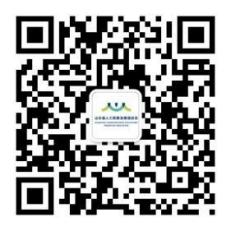 